INFORME MULTIPROCESO CONTRATO DE COMISIÓN No. 2021-2164 CELEBRADO ENTRE LA SECRETARÍA DISTRITAL DE MOVILIDAD Y CORREAGRO S.A. COMISIONISTA DE BOLSA NIT No. 805.000.867-9FEBRERO 2024NEYFI RUBIELA MARTINEZ GUAUTA- C.C 51.811.316(Subdirectora Administrativa(e) del 01 al 19 de febrero de 2024) y SANDRA MILENA VARGAS JURADO C.C. 1.020.717.652 (Subdirectora Administrativa del 20 al 29 de febrero de 2024), JHON FREDDY DOMINGUEZ FUENTES - C.C. 1.098.653.529, en nuestra calidad de Supervisores del CONTRATO DE COMISIÓN No. 2021-2164, debidamente designado para tal fin, en cumplimiento de lo establecido en el Manual de Contratación de la entidad, así como lo señalado en los artículos 83 y 84 de la ley 1474 de 2011, nos permitimos informar lo siguiente:Indicación de los datos generales del Contrato de Comisión No. 2021-2164Estado financiero del Contrato de Comisión No. 2021-2164Del valor total del CONTRATO DE COMISIÓN No. 2021-2164, han sido efectuados los pagos, por la suma de DIECINUEVE MIL SEISCIENTOS SETENTE Y NUEVE MILLONES NOVECIENTOS VEINTINUEVE MIL DIECISIETE PESOS M/CTE ($19.679.929.017,00). se encuentra en trámite el pago por la suma de $ 774.583.268, correspondiente a los servicios prestados en el mes de febrero de 2024.Esto según los registros que se presentan en el siguiente cuadro:De conformidad con el reporte del Sistema de Presupuesto Distrital BogData, la ejecución presupuestal del CONTRATO DE COMISIÓN No. 2021-2164 y los informes parciales emitidos por el Supervisor, el Balance Financiero de la ejecución del CONTRATO DE COMISIÓN No. 2021-2164 es el siguiente:ESTADO PRESUPUESTALA la fecha no existe saldo a liberar.Constancia de cumplimiento de las obligaciones y del objeto del CONTRATO DE COMISIÓN No. 2021-2164En cumplimiento de las funciones asignadas por el Manual de Contratación, así como de lo indicado en los artículos 83 y 84 de la ley 1474 de 2011, dejo constancia de haber verificado, durante la ejecución contractual, el cumplimiento por parte del contratista del objeto contractual, de conformidad con la siguiente información:En consecuencia, certifico el cumplimiento del objeto y las obligaciones por parte del contratista, en el marco de la ejecución del CONTRATO DE COMISIÓN No. 2021-2164, por parte de Consorcio Movilidad Transportes.Así mismo, los supervisores del contrato dejan constancia del cumplimiento por parte del contratista del pago de salarios y de sus aportes al Sistema General de Seguridad Social de conformidad con lo establecido en el artículo 50 de la ley 789 de 2002, de conformidad con los documentos que reposan en la carpeta contractual.Estado de las garantíasQue Consorcio Movilidad Transportes, constituyó la póliza No. 21-44-101355996, a favor de BOGOTÁ – SECRETARÍA DISTRITAL DE MOVILIDAD, expedida por la compañía Seguros del Estado S.A., que cubre el CONTRATO DE COMISIÓN No. 2021-2164, aprobada el 26 de julio de 2021.El estado actual de los amparos es el siguiente:Sanciones contractuales y declaratorias de siniestroA la fecha no se han impuesto sanciones contractuales. Del mismo modo, hasta la fecha no se han declarado siniestro durante el objeto contractual.Documentos soporteEl presente informe se soporta en los siguientes documentos:Durante el presente mes de operación se diligenció la herramienta de seguimiento a las obligaciones contractuales por parte del contratista, la cual fue diligenciada e incluida en el informe de actividades del mes que se incluye dentro del informe de supervisión como documento soporte de la factura que se tramitó en el periodo de radicación del mes de marzo 2024. Por otra parte, se diligenciaron a conformidad las planillas de prestación de servicio, las cuales se radicaron oficialmente.Igualmente se cuenta con el expediente en Orfeo No 20215300550010001448E, como también el repositorio de la Subdirección Administrativa, en el cual se puede encontrar los documentos relacionados al contrato 2021-2164.Observaciones adicionalesSe cuenta para el mes de febrero del 2024, con los certificados de cumplimiento al decreto 332 del 2020, por parte del consorcio movilidad transporte, soportes que se pueden evidenciar en el siguiente link:https://drive.google.com/drive/folders/1qxQG1xX-YYG4gQWG2-kqKS-poV6aspMsEl presente informe se suscribe en la ciudad de Bogotá, D.C., a los 13 días del mes de marzo de 2024.SANDRA MILENA VARGAS JURADOSUBDIRECTORA ADMINISTRATIVANEYFI RUBIELA MARTINEZ GUAUTA SUBDIRECTORA ADMINISTRATIVA(E)JHON FREDDY DOMINGUEZ FUENTES SUBDIRECTOR DE GESTIÓN EN VIA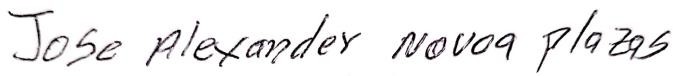 ElaboróJOSE ALEXANDER NOVOA PLAZASContratistaSupervisor(es) y periodosNEYFI	RUBIELA	MARTINEZ	GUAUTA-	51.811.316SUBDIRECTORA ADMINISTRATIVA (e)Desde febrero 2022 hasta el 24 de julio del 2022SANDRA MILENA VARGAS JURADO C.C. 1.020.717.652SUBDIRECTORA ADMINISTRATIVADesde el 25 de julio del 2022 hasta el 24 de septiembre de 2023NEYFI	RUBIELA	MARTINEZ	GUAUTA-	51.811.316SUBDIRECTORA ADMINISTRATIVA (e)Desde el 25 de septiembre 2023 al 19 de febrero de 2024SANDRA MILENA VARGAS JURADO C.C. 1.020.717.652SUBDIRECTORA ADMINISTRATIVADesde el 20 de febrero de 2024 a la fechaNATHALY PATIÑO GONZÁLEZ- C.C. 1.032.440.324SUBDIRECTORA DE GESTIÓN EN VIADesde el inicio del contrato hasta 04 de abril del 2023JHON FREDDY DOMINGUEZ FUENTES C.C 1.098.653.529SUBDIRECTOR DE GESTIÓN EN VIADesde el 05 de abril del 2023 a la fechaFecha de Firma Del Contrato23-07-2021ContratistaCORREAGRO S.A. COMISIONISTA DE BOLSANIT805.000.867-9ObjetoREALIZAR OPERACIONES A NOMBRE PROPIO Y POR CUENTA DE LA SECRETARÍA DISTRITAL DE MOVILIDAD A TRAVÉS DE LOS SISTEMAS DE NEGOCIACIÓN ADMINISTRADOS POR LA BOLSA MERCANTIL DE COLOMBIAPARA CONTRATAR LA PRESTACIÓN DEL SERVICIO INTEGRAL  DE  TRANSPORTE  TERRESTRE  ESPECIAL AUTOMOTOR PARA APOYAR LAS ACTIVIDADES QUE SE DESARROLLAN FUERA DE LAS INSTALACIONES DE LA SECRETARA DISTRITAL DE MOVILIDAD.No.	Disponibilidad Presupuestal – FECHA – Valor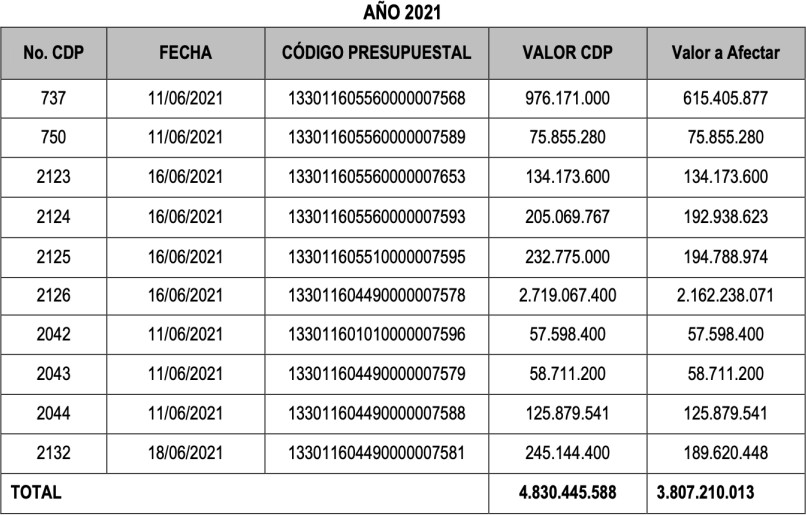 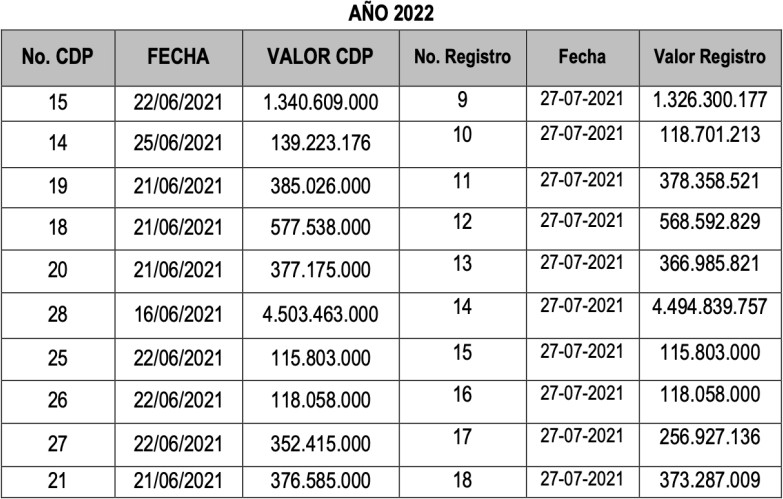 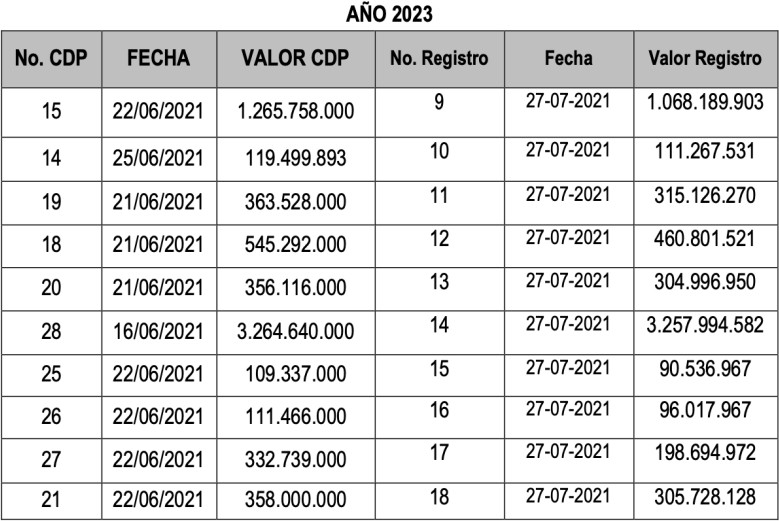 No. Registro Presupuestal FECHA – Valor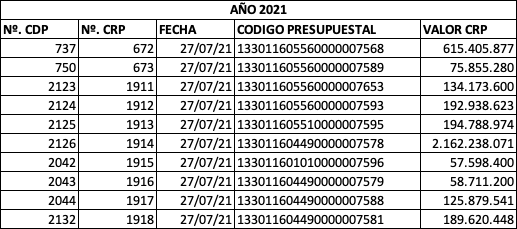 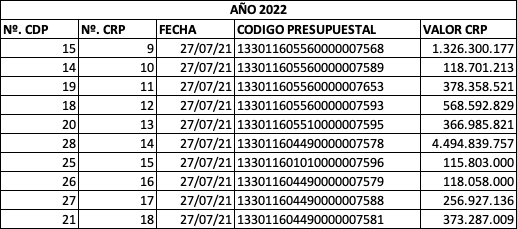 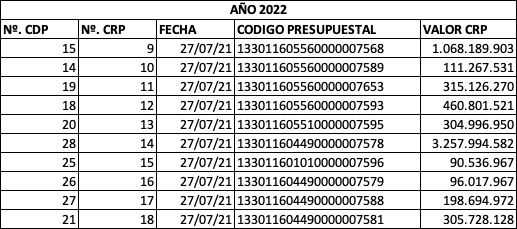 PLAZO INICIALVEINTIOCHO (28) MESESFecha de inicioVeintiocho (28) de julio de 2021Fecha de Terminación inicialVeintisiete (27) de noviembre de 2023SuspensionesN/APrórroga No. 12 meses desde el 28 de noviembre de 2023 hasta el 27 deenero de 2024FECHA	DE	TERMINACIÓN FINAL PRÓRROGA NO 127 de enero de 2024Prórroga No. 2Tres (3) meses y catorce (14) días calendarioFECHA	DE	TERMINACIÓN FINAL PRÓRROGA NO 2Once (11) de mayo de 2024Prórroga No. 3Dos (2) meses y cuatro (04) días calendario FECHA	DE TERMINACIÓN FINAL PRÓRROGA NO 3Quince (15) de julio de 2024fecha	de	terminación anticipada (Si aplica)N/AVALOR INICIALDieciocho mil ciento dos millones seiscientos seis mil ochocientos sesenta y un pesos M/CTE. ($18.102.606.861)ADICIÓN	NO.	1	INCLUIDO VALOR COSTO DE BOLSA+COMISIÓNMIL SEISCIENTOS SETENTA Y OCHO MILLONES TRESCIENTOS OCHENTA Y SIETE MIL NOVECIENTOS DOCE PESOS M/CTE ($1.678.387.912)ADICIÓN	NO.	2	INCLUIDO VALOR COSTO DE BOLSA+COMISIÓNQUINIENTOS SESENTA Y DOS MILLONES DOSCIENTOS DOCE MIL OCHOCIENTOS SESENTA Y DOS PESOS ($562.212.862)ADICIÓN	NO.	3 INCLUIDO VALOR COSTO DE BOLSA+COMISIÓNTRES MIL SEISCIENTOS CINCUENTA Y OCHO MILLONES QUINIENTOS SETENTA Y CINCO MIL QUINIENTOS CINCUENTA Y TRES PESOS ($3.658.575.553) VALOR TOTAL DEL CONTRATO INCLUIDA ADICIÓN No 1, 2 Y 3 VEINTICUATRO MIL UN MILLONES SETECIENTOS OCHENTA Y TRES MIL CIENTO OCHENTA Y SIETE PESOS ($24.001.783.187)PAGOS EFECTUADOSPAGOS EFECTUADOSPAGOS EFECTUADOSNO. ORDEN DE PAGOFECHAVALOR3000760315  3000760316 300076097430/09/21- Costos de operación en Bolsa$ 109.102.4463000760315  3000760316 300076097430/09/21- Costos de operación en Bolsa$ 109.102.4463000760315  3000760316 300076097430/09/21- Costos de operación en Bolsa$ 109.102.4463000744977
3000745257
300075640430/09/21- Comisión corredor$ 6.601.7653000760631
3000760632
300076097730/09/21- Servicios transporte Sept.$ 377.783.9713000838297
3000847173
3000847174
3000847176
3000847178
300084718031/10/21- Servicios transporte Oct.$ 555.563.0323000918494
3000920180
300092018130/11/21- Servicios transporte Nov.$ 549.757.2073000136667
3000154510
3000156475
3000156481
3000156483
3000156485
3000158857
3000158858
3000158859
300015886031/12/21- Servicios transporte Dic.$ 566.496.7943000136577
3000154504
30001545073000156464
3000156467
3000156469
3000156471
3000156473
3000156476
300015647931/01/22- Servicios transporte Ene. 2022$ 611.046.3193000201939
3000201940
3000201941
3000212115
3000212118
3000235807
3000235809
3000235811
3000235813
3000235815
3000235817
3000235819
300023582128/02/22 Servicios transporte feb. 2022$ 613.652.4423000279924
3000284873
3000288140
3000288141
3000288142
3000288143
3000288144
3000288145
3000288146
3000288147
3000288662
3000288663
3000288664
3000288665
3000288666
300035425130/03/22 Servicios transporte mar. 2022$ 641.808.5913000354243
3000354244
3000354251
3000359037
3000359039
3000359041
3000359043
3000359044
3000367950
3000367951
3000367952
3000367953
3000367954
3000367955
3000367956
300036795730/04/22 Servicios transporte abril. 2022$ 610.961.8803000461219
3000461220
3000461221
3000461222
3000461223
3000461233
3000461245
3000461246
3000461906
3000461907
300046190830/05/22 Servicios transporte mayo. 2022$ 623.109.0323000541973
3000541976
3000541977
3000541979
3000543004
3000543005
3000543006
3000543007
3000552266
300055418530/06/22 Servicios transporte junio. 2022$ 634.945.1383000650663
3000650666
3000650669
3000650671
3000650673
3000650751
3000650752
3000650753
3000663675
300066367630/07/22 Servicios transporte julio. 2022$ 639.352.7003000752204
3000752206
3000752208
3000752210
3000752213
3000755598
3000755601
3000757494
3000757495
300075749630/08/22 Servicios transporte agosto. 2022$ 655.363.4163000841652
3000841654
3000841677
3000841678
3000841679
3000841680
3000841681
3000841682
3000841778
3000841779
300084208130/09/22 Servicios transporte septiembre.2022$ 673.054.6453000937855
3000937856
3000937857
3000937858
3000937873
3000939513
3000939529
3000939530
3000939531
300093967830/10/22 Servicios transporte octubre 2022$ 689.746.9473001032343
3001032344
3001045170
3001045171
3001045172
3001045173
3001045174
3001045175
3001045176
300104517730/11/22 Servicios transporte noviembre 2022$ 777.328.0633000016547
3000016548
3000016549
3000016550
3000016551
3000016552
3000016553
3001062094
300106209630/11/22- Segundo pago Comisión corredor$ 4.951.3253000016547
3000016548
3000016549
3000016550
3000016551
3000016552
3000016553
3001062094
300106209630/11/22- Segundo pago Comisión corredor$ 4.951.3253001081215
3001081216
3001083207
3001083208
3001083210
3001085276
3001085277
3001085278
3001086188
300108618930/12/22 Servicios transporte diciembre 2022$ 783.814.7083001081215
3001081216
3001083207
3001083208
3001083210
3001085276
3001085277
3001085278
3001086188
300108618930/12/22 Servicios transporte diciembre 2022$ 783.814.7083000079181
3000079183
3000082659
3000082660
3000082661
3000082662
3000082663
3000082664
3000092919
3000092920
3000092921
300009452130/01/23 Servicios transporte enero. 2023$ 752.534.6353000163329
3000163330
3000163331
3000163332
3000164574
3000164575
3000164576
3000164577
300016457828/02/23 Servicios transporte febrero 2023$ 743.241.1903000245711
3000245713
3000249666
3000249667
3000249668
3000251590
3000252080
3000252081
3000252082
3000252083
300025208430/03/23 Servicios transporte marzo. 2023$ 717.762.8793000331426
3000331428
3000337782
3000337783
3000337784
3000337785
3000337786
3000337787
3000337788
3000337789
300033896230/04/23 Servicios transporte abril. 2023$ 717.343.0953000403029
3000403030
3000409273
3000409274
3000409275
3000409276
3000409277
3000409278
3000409279
300040928030/05/23 Servicios transporte mayo. 2023$ 718.095.8263000485616
3000485621
3000485625
3000490957
3000490958
3000490959
3000490960
3000490961
3000490962
3000490963
300049096430/06/23 Servicios transporte junio. 2023$ 728.148.2673000577835
3000577836
3000577837
3000577845
3000577846
3000577847
3000577848
3000577849
3000577850
3000577851
300057785230/07/23 Servicios transporte julio. 2023$ 717.752.1543000671169
3000671170
3000675099
3000675100
3000675101
3000675102
3000675103
3000675104
3000675105
300067510630/08/23 Servicios transporte agosto. 2023$ 718.552.1543000763870
3000763871
3000765382
3000765383
3000765385
3000765387
3000765389
3000765390
3000765391
300076619630/09/23 Servicios transporte septiembre. 2023$ 717.337.8393000765558
3000765831
3000767937
3000767938
3000767939
3000767940
3000767936
3000767941
3000767942
3000767943
3000767944
3000767945
300076794630/09/23 Costos de bolsa y comisión Adición y Prorroga No 1$ 11.645.7033000848995
3000848996
3000848997
3000849005
3000849007
3000849008
3000849009
3000849010
3000849011
3000849012
3000849013
3000849014
3000849015
3000849016
300084901730/10/23 Servicios transporte octubre 2023$ 731.848.2673000934762
3000934763
3000934764
3000934765
3000934766
3000934767
3000934768
3000934769
3000934770
3000940118
300094011930/11/23 Servicios transporte noviembre 2023$ 779.552.1543000947162
3000947163
3000947164
3000953213
3000953215
3000953217
3000953219
3000953221
3000953223
3000953225
3000953227
3000953229
300095323130/12/23 Servicios transporte diciembre 2023$ 708.806.0653000088134
3000088133
3000088135
3000089824
3000089825
3000089925
3000089826
3000089827
3000089823
3000089828
3000089829
3000089926
3000089830
300008983130/01/24 Servicios transporte enero 2024.$ 774.583.268300008812930/01/24 Costos de bolsa y comisión adición y prorroga No 2$ 3.901.0063000093744
3000093745
3000088131
3000088132
3000093746
3000093747
3000093748
3000093749
3000093750
300009441630/01/24 Pago 100% Costos de bolsa y 40% comisión adición y prorroga No 3$ 23.384.093No se refleja el pago a la fecha del informe.30/01/24 Servicios transporte febrero 2024.$ 774.583.268VALOR INICIAL	DEL	CONTRATO	DE COMISIÓN NO. 2021-2164$18.102.606.861VALOR ADICION NO 1 INCLUIDO COSTOS DE BOLSA Y COMISION$1.678.387.912VALOR ADICION NO 2 INCLUIDO COSTOS DE BOLSA Y COMISION$ 562.212.862VALOR ADICION NO 3  INCLUIDO COSTOS DE BOLSA Y COMISION$ 3.658.575.553VALOR TOTAL DEL CONTRATO CON ADICIÓN NO. 1, 2 y 3$24.001.783.187VALOR TOTAL EJECUTADO$ 20.454.512.285VALOR TOTAL PAGOS EFECTUADOS$19.679.929.017SALDO POR EJECUTAR$3.547.270.903Obligación contractualCumplimiento de laobligación (Si/No)Documento o evidencia de cumplimiento que reposa en el expediente contractualCumplir con el objeto del servicio y las obligaciones de conformidad con los términos y condiciones establecidas en la "Ficha Técnica de Negociación", y el Documento de Condiciones Especiales.SISe está cumpliendo con el objeto del servicio, teniendo en cuenta la "Ficha Técnica	de	Negociación",	y	el Documento de Condiciones Especiales. Soportada en la certificación expedida por el Representante Legal. (Ver carpeta obligación No 1) https://drive.google.com/drive/folders/1 HJItTet65enY2ZcB7tQqaM9JVt-gcS2b?usp=sharingPresentar dentro de los dos (2) días hábiles siguientes a la adjudicación de la negociación, la relación de los vehículos ofertados, adjuntando la siguiente documentación para cada vehículo: Licencia de tránsito, la tarjeta de operación, el SOAT, el Certificado de Revisión Técnico- mecánica y de emisión de gases (si aplica), la Póliza de Responsabilidad Civil Contractual y Extracontractual y la Póliza Todo Riesgo. Los anteriores documentos deben permanecer vigentes durante la ejecución de la negociación. Esta misma obligación será exigible cuando se presente algún  cambio  de  vehículo  demanera definitiva.SISe cuenta con el listado de la relación de vehículos, con sus respectivos documentos legales.(Ver	carpeta	obligación	No	2) https://drive.google.com/drive/folders/1 HJItTet65enY2ZcB7tQqaM9JVt- gcS2b?usp=sharingPresentar dentro de los dos (2) días hábiles siguientes a la adjudicación de la negociación documento en el cual se informe: Datos de los conductores de que manejarán los vehículos, nombre, número de cédula de ciudadanía, dirección y teléfono fijo y celular. Adicionalmente entregar las hojas de vida del personal (conductores y un (1) coordinador) requeridos yrelacionados dentro de la oferta ySISe cuenta con los datos personales de cada uno de los conductores que manejan los vehículos.(Ver	carpeta	obligación	No	3) https://drive.google.com/drive/folders/1 HJItTet65enY2ZcB7tQqaM9JVt- gcS2b?usp=sharingSegún la Ley 1581 de 2012 constituye el marco general de la protección de los datos personales, las hojas de vidade los conductores y coordinador no seObligación contractualCumplimiento de laobligación (Si/No)Documento o evidencia de cumplimiento que reposa en el expediente contractualque van a prestar el servicio, acompañadas de las certificaciones de experiencia laboral y educación requeridas.publicarán, pero, se deja claridad que la supervisión cuenta con la correspondiente información que valida el cumplimiento de esta obligación.Cuando se presente algún cambio de personal de conductores que atienden el servicio o el personal presentado no cumpla; deberá entregar a la supervisión del servicio; hoja de vida con un perfil igual o superior al requerido en la “Ficha Técnica de Negociación” enun término no mayor a dos (2) días hábiles.SIEn el presente periodo no se presentó cambio de conductores, y cuando se presente el contratista deberá informar a la supervisión.(Ver Carpeta Obligación N.4) https://drive.google.com/drive/folders/1 HJItTet65enY2ZcB7tQqaM9JVt- gcS2b?usp=sharingDisponer de un (1) Coordinador de tiempo completo que cumpla con los requisitos de experiencia y formación profesional establecidos en la “Ficha Técnica de Negociación”, quien deberá estar disponible en el horario habitual del Comitente Comprador y atendiendo la  necesidad  del  servicio,  deconformidad a los tiempos de servicio establecidos.SISe dispone de un coordinador de tiempo completo, que cumple con los requisitos establecidos.Se puede verificar en el radicado 2021612573442  de  fecha  15  deseptiembre de 2021.(Ver Carpeta Obligación N.5) https://drive.google.com/drive/folders/1 HJItTet65enY2ZcB7tQqaM9JVt- gcS2b?usp=sharingDisponer y mantener el parque automotor ofertado y exigido acorde con las especificaciones técnicas señaladas en la “Ficha Técnica de Negociación”.SISe dispone de certificación de cumplimiento firmada por el director operativo donde se especifica que los vehículos cumplen con lo estipulado en la ficha técnica.(Ver Carpeta Obligación N.6) https://drive.google.com/drive/folders/1HJItTet65enY2ZcB7tQqaM9JVt- gcS2b?usp=sharingMantener	en	correcto funcionamiento los vehículos, tanto en sus condiciones técnico– mecánicas, eléctricas y de aseo, asícomo cumplir con la normatividadSILos vehículos asignados al contrato de la Secretaría Distrital de Movilidad cumplen con las técnico- mecánicas y eléctricas en buenas condiciones para laObligación contractualCumplimiento de laobligación (Si/No)Documento o evidencia de cumplimiento que reposa en el expediente contractualambiental y demás normativa que le resulte aplicable.prestación del servicio--- Técnico – mecánicas.(Ver carpeta obligación No 7) https://drive.google.com/drive/folders/1 HJItTet65enY2ZcB7tQqaM9JVt-gcS2b?usp=sharingPresentar las pólizas de seguros establecidas en el Decreto 1079 de 2015 y demás normas que regulen la materia.SIPara la ejecución del contrato se cuenta con las pólizas de los vehículos tanto Extracontractual y contractual para la operación de la Secretaría Distrital de Movilidad.(Ver carpeta obligación No 2) https://drive.google.com/drive/folders/1 HJItTet65enY2ZcB7tQqaM9JVt-gcS2b?usp=sharingEl Comitente Vendedor deberá asumir los costos asociados a reparación y mantenimiento de los vehículos y equipos puestos a disposición durante la ejecución de la negociación.SISe dispone de la certificación como evidencia que el Consorcio cumple con el plan de mantenimiento de los vehículos avalado por el Coordinador de Mantenimiento.(Ver carpeta obligación No 9) https://drive.google.com/drive/folders/1 HJItTet65enY2ZcB7tQqaM9JVt-gcS2b?usp=sharingPrestar el servicio con vehículos matriculados en la ciudad de Bogotá.SILos vehículos asignados al contrato de Secretaría Distrital de Movilidad se encuentran matriculados en la ciudad Bogotá.(ver carpeta obligación No 10 y carpeta No 3)https://drive.google.com/drive/folders/1 HJItTet65enY2ZcB7tQqaM9JVt-gcS2b?usp=sharingCumplir con la cantidad y disponibilidad de los vehículos establecida en la “Ficha Técnica de Negociación” y con los servicios programados en la fecha y hora establecida por el ComitenteSISe está dando cumplimiento con la cantidad y disponibilidad de los vehículos, mediante planillas diarias según programación.https://drive.google.com/drive/folders/1 HJItTet65enY2ZcB7tQqaM9JVt-Obligación contractualCumplimiento de laobligación (Si/No)Documento o evidencia de cumplimiento que reposa en el expediente contractualComprador con un margen de cumplimiento	no	mayor	a	15minutos por servicio requerido.gcS2b?usp=sharing	(ver	carpeta obligación No 11)Disponer para la prestación del servicio de los equipos y sistemas necesarios exigidos en la “Ficha Técnica de Negociación”.SISe dispone de certificación de la entrega de los equipos celulares corporativos asignados para ejecución del contrato. Igualmente, GPS y disponibilidad de vehículo para alguna emergencia.(ver carpeta obligación No 12) https://drive.google.com/drive/folders/1 HJItTet65enY2ZcB7tQqaM9JVt-gcS2b?usp=sharingDisponer durante la vigencia de la negociación y de forma permanente 24x7x365 de una plataforma tecnológica y software necesario que permita acceder a través de internet a la información y monitoreo de los vehículos, la cual debe cumplir con las especificaciones descritas en la “Ficha Técnica deNegociación.”SISe cuenta con una plataforma que permite acceder a la información y al monitoreo de los vehículos. ---- certificaciones de los proveedores.(ver carpeta obligación No 13)https://drive.google.com/drive/folders/1 HJItTet65enY2ZcB7tQqaM9JVt- gcS2b?usp=sharinghttps://www.worldfleetlog.com/Ituran/Garantizar que el comportamiento del conductor del vehículo se ajuste a los buenos modales, el decoro y respeto debido, a los usuarios y personal del Comitente Comprador.SIA la fecha de la prestación del servicio no se han recibido quejas en relación con esta obligación. Adicionalmente el contratista realizó una difusión de un memorando sobre esta obligación con el personal.(ver carpeta obligación No 14) https://drive.google.com/drive/folders/1 HJItTet65enY2ZcB7tQqaM9JVt-gcS2b?usp=sharingInformar en caso de cualquier novedad o anomalía en la prestación del servicio de transporte, reportando la situación de forma inmediata, al supervisor dela negociación.SIA la fecha no reporta ninguna novedad ni anomalía por la prestación del servicio de transporte, sin embargo, si se llegasen a presentar serán atendidas inmediatamente por el supervisor.(ver carpeta obligación No 15)Obligación contractualCumplimiento de laobligación (Si/No)Documento o evidencia de cumplimiento que reposa en el expediente contractualhttps://drive.google.com/drive/folders/1 HJItTet65enY2ZcB7tQqaM9JVt-gcS2b?usp=sharingReemplazar los vehículos que presenten dificultades de disponibilidad, por vehículos de iguales o de características superiores, en un tiempo no mayor a 1 hora.SIA la fecha no se han reemplazado ningún vehículo con dificultades de disponibilidad, sin embargo, si se llegase a presentar el contratista reemplazara inmediatamente. https://drive.google.com/drive/folders/1HJItTet65enY2ZcB7tQqaM9JVt- gcS2b?usp=sharingImplementar un sistema de logos distintivos del Comitente Comprador removibles en los vehículos, con el propósito de velar por la buena imagen institucional. El logo debe cumplir con las especificaciones técnicas exigidas en el Parágrafo 1° del Artículo 5o del Decreto 431 de 2017 y en el DistritoCapital.SILos Móviles ya cuentan con los imantados corporativos- Soporte de logos entregados a los conductores para porte en vehículos.(ver carpeta obligación No 17) https://drive.google.com/drive/folders/1 HJItTet65enY2ZcB7tQqaM9JVt- gcS2b?usp=sharingGarantizar la prestación de servicio en los días de restricción vehicular en la cantidad y condiciones requeridas.SISe Garantizará la prestación de servicio en los días de restricción vehicular en la cantidad y condiciones requeridas de acuerdo con la operación. (ver carpeta obligación No 18) https://drive.google.com/drive/folders/1 HJItTet65enY2ZcB7tQqaM9JVt-gcS2b?usp=sharingEl Comitente Vendedor deberá presentar para la suscripción del acta de inicio copia del registro de instalación de logos removibles en los vehículos ante la Secretaría Distrital De Ambiente de conformidad con la Resolución 931 de 2008 y la Resolución No 5572 de2009 de la Secretaría Distrital de AmbienteSILos	Móviles	ya	cuentan	con	los imantados corporativos(ver carpeta obligación No 19) https://drive.google.com/drive/folders/1 HJItTet65enY2ZcB7tQqaM9JVt- gcS2b?usp=sharingObligación contractualCumplimiento de laobligación (Si/No)Documento o evidencia de cumplimiento que reposa en el expediente contractualResponder frente a cualquier eventualidad que se presente en la ejecución de la negociación relacionada con perjuicios a terceros o al medio ambiente, entre otros, atribuibles al Comitente Vendedor, dejando indemne a la SDM y al Comitente Comprador por toda situación, reclamación o condena, o cualquier decisión que comprometa la responsabilidad de la entidad por vía administrativa o judicial. Igualmente, el Comitente Vendedor deberá responder por los daños que su actuar, el de sus dependientes o subcontratistas le generen a la SDM y al ComitenteComprador, con ocasión del contrato de servicio de transporteSIEl Consorcio se hace responsable frente a cualquier eventualidad que se presente en la ejecución del servicio.(ver carpeta obligación No 20) https://drive.google.com/drive/folders/1 HJItTet65enY2ZcB7tQqaM9JVt- gcS2b?usp=sharingEl comitente vendedor durante la ejecución contractual podrá, previa autorización emitida por el supervisor del contrato, modificar los vehículos con los que prestará el servicio, siempre y cuando los vehículos que se modifiquen sean de igual o mejor condición técnica a los ofrecidos en su propuesta, previa autorización del supervisor del contrato. Para lo cual el COMITENTE VENDEDOR avisaráformalmente a la Entidad con dos(2) días hábiles de anticipación, salvo circunstancias de fuerza mayor o caso fortuito. Se debe planear y ejecutar el empalme del personal entrante y saliente concosto a cargo del COMITENTE VENDEDORSIEn el presente periodo no se presentó cambio de vehículos, y cuando se presente el contratista deberá informar a la supervisión. https://drive.google.com/drive/folders/1 HJItTet65enY2ZcB7tQqaM9JVt- gcS2b?usp=sharingDisponer para la prestación del servicio de conductores que noSILos conductores asignados para el contrato no presentan comparendos,Obligación contractualCumplimiento de laobligación (Si/No)Documento o evidencia de cumplimiento que reposa en el expediente contractualtengan comparendos, multas, procesos pendientes o acuerdos de pago en mora con el Comitente Comprador  o  cualquier  otroorganismo de tránsito.multas etc. Se puede consultas en el SIMIT. (ver carpeta obligación No 3) https://drive.google.com/drive/folders/1 HJItTet65enY2ZcB7tQqaM9JVt-gcS2b?usp=sharingDisponer para la prestación del servicio de conductores que tengan vigentes la Licencia de Conducción.SILos conductores asignados al contrato cuentan con sus licencias vigentes, estas se encuentran disponibles en la. (ver carpeta obligación No 3) https://drive.google.com/drive/folders/1HJItTet65enY2ZcB7tQqaM9JVt- gcS2b?usp=sharingDisponer para la prestación del servicio de conductores que no tengan antecedentes judiciales, multas ni sanciones, para lo cual el Comitente Vendedor deberá aportar para cada conductor la paz y salvoy/o certificado de las multas (SIMIT)SILos conductores asignados al contrato no presentan antecedentes judiciales, estas se encuentran disponibles en la (ver carpeta obligación No 3) https://drive.google.com/drive/folders/1 HJItTet65enY2ZcB7tQqaM9JVt-gcS2b?usp=sharingResponder oportunamente por los salarios, honorarios, prestaciones sociales e indemnizaciones laborales del conductor que el Comitente Vendedor emplee o haya empleado  en  la  ejecución  delservicio.SISe garantiza el pago de salarios, honorarios y prestaciones sociales.(ver carpeta obligación No 25) https://drive.google.com/drive/folders/1 HJItTet65enY2ZcB7tQqaM9JVt- gcS2b?usp=sharingEntregar al supervisor de la negociación, dentro de los dos (2) días hábiles siguientes a la adjudicación de la negociación, el Plan Estratégico de Seguridad Vial, el cual deberá estar diseñado de acuerdo con lo estipulado en el Artículo 12 de la Ley 1503 de diciembre de 2011, y en el CapítuloIII de esta misma norma.SILa SDM dispone del Plan Estratégico de Seguridad vial de cada una de las empresas que conforman el consorcio. (ver carpeta obligación No 26) https://drive.google.com/drive/folders/1 HJItTet65enY2ZcB7tQqaM9JVt- gcS2b?usp=sharingGarantizar que los vehículos dispuestos para la prestación del servicio cumplan con los límites deemisión de la Resolución 910 deSISe dispone de Certificado que los vehículos asignados al contrato de movilidad  durante  la  vigencia  delcontrato se encontraran en óptimasObligación contractualCumplimiento de laobligación (Si/No)Documento o evidencia de cumplimiento que reposa en el expediente contractual2008 del Ministerio de Ambiente, Vivienda y Desarrollo Territorial hoy, Ministerio de Ambiente y Desarrollo Sostenible.condiciones para la prestación de servicio; adicionalmente se cumplirá con la resolución de 910 de 2008 Por la cual se reglamentan los niveles permisibles de emisión de contaminantes que deberán cumplir las fuentes móviles terrestres. (ver carpeta obligación No 27) https://drive.google.com/drive/folders/1 HJItTet65enY2ZcB7tQqaM9JVt-gcS2b?usp=sharingAtender dentro de los dos (2) días siguientes las solicitudes de cambio de personal que por deficiencia o inconveniencia solicite el Comitente Comprador, presentando en todo caso a la supervisión de la negociación, hoja de vida con unperfil igual o superior al requerido en la Ficha Técnica de negociación.SISin Novedad hasta el momento, si se requiere se gestionará el cambio correspondiente(ver carpeta obligación No 28) https://drive.google.com/drive/folders/1 HJItTet65enY2ZcB7tQqaM9JVt- gcS2b?usp=sharingGarantizar la prestación del servicio con el personal requerido en la “Ficha Técnica de Negociación", en forma continua, de tal manera que no afecte la prestación del servicio. Para estos efectos cualquier novedad (incapacidad, calamidad doméstica, etc.) debe ser atendida directamente por el COMITENTE VENDEDOR y suplida con una persona que cumpla las mismas condiciones del personal que se reemplaza, por el tiempo que dure la novedad, en un término no mayora cuatro (4) horas.SIA la fecha, el contratista ha garantizado la prestación del servicio de forma continua y sin ninguna novedad.(ver carpeta obligación No 29) https://drive.google.com/drive/folders/1 HJItTet65enY2ZcB7tQqaM9JVt- gcS2b?usp=sharingGarantizar el correcto cumplimiento de las obligaciones del coordinador y conductores descritas en la “Ficha Técnica de Negociación”.SISe está cumpliendo con cada una de las obligaciones por parte del coordinador y conductores.(ver carpeta obligación No 30)Obligación contractualCumplimiento de laobligación (Si/No)Documento o evidencia de cumplimiento que reposa en el expediente contractualhttps://drive.google.com/drive/folders/1 HJItTet65enY2ZcB7tQqaM9JVt-gcS2b?usp=sharingSuministrar la dotación e identificación con un carnet a los conductores, los cuales deberán portar los conductores en lugar visible.SICada conductor tiene su carnet que los identifica.(ver carpeta obligación No 31) https://drive.google.com/drive/folders/1 HJItTet65enY2ZcB7tQqaM9JVt-gcS2b?usp=sharingSuministrar mensualmente al Comitente Comprador la planilla de control diario de servicios diligenciada por cada vehículo, de acuerdo con formato que suministre el Supervisor de la negociación.SISe tiene disponibilidad de las planillas de control de servicio diario por cada vehículo.https://drive.google.com/drive/folders/1 HJItTet65enY2ZcB7tQqaM9JVt- gcS2b?usp=sharing(ver carpeta obligación No 11)Asumir bajo su propia responsabilidad, el pago de las infracciones de tránsito en las cuales incurran sus conductores. EL Comitente Comprador ni la SDM responderán, en ningún caso, por las infracciones que les sean impuestas a los conductores del Comitente Vendedor.SIEs de responsabilidad del contratista asumir el pago de infracciones de tránsito en las que incurran sus conductores. certificación firmada por el director operativo donde se informa que se está dando cumplimiento de esta obligación durante la ejecución del contrato.(ver carpeta obligación No 34) https://drive.google.com/drive/folders/1 HJItTet65enY2ZcB7tQqaM9JVt-gcS2b?usp=sharingMantener los precios de la negociación, a partir de la presentación de ésta y durante el tiempo de ejecución de la misma y hasta su liquidación.SIDurante la ejecución del contrato no han presentado cambios, se ha ajustado los precios según la negociación. https://drive.google.com/drive/folders/1HJItTet65enY2ZcB7tQqaM9JVt- gcS2b?usp=sharingParquear por su cuenta y costo los vehículos en los sitios autorizadosSIPara el cumplimento de esta obligación el  Consorcio tomo en arriendo unparqueadero	para	los	vehículosObligación contractualCumplimiento de laobligación (Si/No)Documento o evidencia de cumplimiento que reposa en el expediente contractualpara ello de acuerdo con las normas de tránsito vigentes.asignados al Contrato de la Secretaria Distrital de Movilidad.(ver carpeta obligación No 36) https://drive.google.com/drive/folders/1HJItTet65enY2ZcB7tQqaM9JVt- gcS2b?usp=sharingAsumir todos los costos directos e indirectos que se generen en la prestación del servicio, como parqueaderos, peajes, planillas, combustible y otros gastos que se puedan generar durante la ejecución de la negociación.SISe dispone certificación firmada por el director operativo donde se asumirá el cumplimiento de la obligación durante la ejecución del contrato.(Ver carpeta obligación No 37) https://drive.google.com/drive/folders/1 HJItTet65enY2ZcB7tQqaM9JVt-gcS2b?usp=sharingSuministrar los equipos celulares, dispositivos de velocidad, GPS y Sistema de administración del parque automotor requeridos en la “Ficha Técnica de Negociación” sin ningún costo adicional para el Comitente Comprador.SISe dispone de acta de entrega de equipos celulares corporativos asignados para ejecución del contrato. Contamos con varios sistemas de apoyo para el registro de la información del vehículo y del conductor, igualmente se cuenta con dispositivos de velocidad y GPS. Entre otros.(Ver carpeta obligación No38) https://drive.google.com/drive/folders/1 HJItTet65enY2ZcB7tQqaM9JVt- gcS2b?usp=sharing(ver carpeta obligación No 13)https://drive.google.com/drive/folders/1 HJItTet65enY2ZcB7tQqaM9JVt- gcS2b?usp=sharingSe adjunta link de plataforma GPS:https://www.worldfleetlog.com/Ituran/Garantizar que los vehículos porten el equipo de carreteras, botiquín de primeros  auxilios  y  los  demásSISe cuenta con actas donde se realiza inspección de vehículos y se comprueba que cada vehículo cuenta con equipo decarreteras, botiquín de primeros auxiliosObligación contractualCumplimiento de laobligación (Si/No)Documento o evidencia de cumplimiento que reposa en el expediente contractualelementos que sean exigidos según la normatividad vigente.y los demás elementos que sean exigidos según la normatividad vigente. (Ver carpeta obligación No39) https://drive.google.com/drive/folders/1 HJItTet65enY2ZcB7tQqaM9JVt-gcS2b?usp=sharingRealizar las capacitaciones a los conductores con una frecuencia de cada 4 meses, la primera capacitación dentro de los 30 días calendario siguientes a la suscripción del acta de inicio, en temas relacionados con eficiencia energética, mecánica, seguridad vial y desempeño ambiental de los vehículos y presentar al supervisor los soportes de la correspondiente capacitación en el mes que fueefectuada.SIPara la ejecución de contrato se cuenta con un programa de capacitaciones los cuales serán compartidos cada cuatro meses a la supervisión del contrato con los registros de asistencia.(Ver carpeta obligación No40) https://drive.google.com/drive/folders/ 1HJItTet65enY2ZcB7tQqaM9JVt- gcS2b?usp=sharingPresentar dentro de los 30 días calendario siguientes a la suscripción del acta de inicio un programa de mantenimiento vehicular el cual debe contener como mínimo aspectos de carácter preventivo, correctivo y predictivo, el cual debe ser aprobado por elSupervisor de la negociación.SISe dispone del plan de mantenimiento vehicular(Ver carpeta obligación No41) https://drive.google.com/drive/folders/ 1HJItTet65enY2ZcB7tQqaM9JVt- gcS2b?usp=sharingContar con un programa de incentivos a conductores que muestren un desempeño significativo, así como medidas sancionatorias a los conductores que evidencien infracciones o falta de conducta apropiada frente al volante, cada 4 meses el Comitente Vendedor entregará un informe del cumplimiento de esta obligación. El seguimiento a los conductores será acompañado  por  parte  de  losprofesionales del Plan Integral deSISe cuenta con programa de incentivos a los conductores los cuales se realizarán cada 4 meses y se premiara el buen desempeño en seguridad vial y otros.(Ver carpeta obligación No 42) https://drive.google.com/drive/folders/ 1HJItTet65enY2ZcB7tQqaM9JVt- gcS2b?usp=sharingObligación contractualCumplimiento de laobligación (Si/No)Documento o evidencia de cumplimiento que reposa en el expediente contractualMovilidad		Sostenible		PIMS, liderados	por	el	ComitenteComprador.Cumplir con las condiciones técnico-mecánicas, de emisiones contaminantes	y	las especificaciones de tipología vehicular requeridas y homologadas por el Ministerio de Transporte para la prestación del servicio.SILos vehículos asignados al contrato de Secretaria Distrital de Movilidad cumplen con las técnico- mecánicas y eléctricas en buenas condiciones para prestar el servicio.(Ver carpeta obligación No43) https://drive.google.com/drive/folders/1 HJItTet65enY2ZcB7tQqaM9JVt-gcS2b?usp=sharingGarantizar que los conductores porten, durante toda la prestación del servicio, el extracto de la negociación adjudicada de transporte suscrito con el Comitente Comprador.SISe	cuenta	con	los	extractos	de negociación.(Ver carpeta obligación No44) https://drive.google.com/drive/folders/1 HJItTet65enY2ZcB7tQqaM9JVt-gcS2b?usp=sharingEl Comitente vendedor se obliga a Prevenir el abuso y el acoso sexual y la obligación de promover su denuncia y de las demás violencias basadas en género en el marco de la ejecución de la negociación y hacer un uso no sexista del lenguaje escrito, visual y audiovisual, deconformidad con lo establecido en el Acuerdo Distrital 381 de 2009.SISe realizó una campaña para prevenir el abuso y el acoso sexual.(Ver carpeta obligación No45) https://drive.google.com/drive/folders/1 HJItTet65enY2ZcB7tQqaM9JVt- gcS2b?usp=sharingPrevenir el abuso y el acoso sexual hacia las mujeres, promoviendo su denuncia para evitar la violencia basadas en género, en el marco de la ejecución de la negociación.SISe realizó una campaña para prevenir el abuso y el acoso sexual, implementando mecanismos de denuncia.(Ver carpeta obligación No46) https://drive.google.com/drive/folders/1 HJItTet65enY2ZcB7tQqaM9JVt-gcS2b?usp=sharingAtender y cumplir con todos los requerimientos	adicionales	queSISe dispone de certificación donde se informa que se atenderá y se cumpliráObligación contractualCumplimiento de laobligación (Si/No)Documento o evidencia de cumplimiento que reposa en el expediente contractualpueda solicitar el supervisor de la negociación dando cumplimiento al alcance del objeto contractual.con los requerimientos adicionales que pueda solicitar el supervisor.(Ver carpeta obligación No47) https://drive.google.com/drive/folders/1HJItTet65enY2ZcB7tQqaM9JVt- gcS2b?usp=sharingEl Comitente Vendedor adjudicado deberá presentar dentro de los dos(2) días hábiles siguientes a la adjudicación de la negociación los documentos de formación académica y la experiencia del personal requerido y relacionado dentro de la oferta, teniendo en cuenta  lo  establecido  en  eldocumento de condiciones especiales.SIPara el cumplimiento de esta obligación se comparte el listado de la relación de vehículos, documentos de conductores para la prestación del servicio de este contrato con la respectiva distribución.(Ver carpeta obligación No 2) https://drive.google.com/drive/folders/ 1HJItTet65enY2ZcB7tQqaM9JVt- gcS2b?usp=sharingEl Comitente Vendedor adjudicado deberá dar cumplimiento a las obligaciones del recurso humano, teniendo en cuenta lo establecido en el documento de condiciones especialesSISe está cumpliendo con el recurso humano según las obligaciones del contrato.(Ver carpeta obligación No 49) https://drive.google.com/drive/folders/1HJItTet65enY2ZcB7tQqaM9JVt- gcS2b?usp=sharingRealizar el mantenimiento de los vehículos en talleres autorizados por la Secretaría Distrital de Ambiente para la recolección de los residuos peligrosos (Baterías, Aceites usados y refrigerantes).SIEl mantenimiento de los vehículos se realiza en talleres que cumplen con lo solicitado en la recolección de los residuos.(Ver carpeta obligación ambientales) https://drive.google.com/drive/folders/1HJItTet65enY2ZcB7tQqaM9JVt- gcS2b?usp=sharingRealizar una disposición adecuada de los residuos especiales “llantas” ante un gestor ambiental autorizado para su respectiva disposición final,SISe cuenta con un proveedor para la adecuada disposición de los residuos (llantas)Obligación contractualCumplimiento de laobligación (Si/No)Documento o evidencia de cumplimiento que reposa en el expediente contractualproporcionando el certificado ante la Secretaría Distrital de Movilidad.(Ver carpeta obligación ambientales) https://drive.google.com/drive/folders/ 1HJItTet65enY2ZcB7tQqaM9JVt-gcS2b?usp=sharingBaterías, cambio de aceite y filtros para vehículos. El Comitente Vendedor debe estar vinculado a un programa pos consumo, o tener contrato con un gestor autorizado por la autoridad ambiental competente, tanto para el transporte como para su disposición final. Se solicita que los certificados de disposición final sean entregados al Comitente Comprador y cumplir lanormatividad ambiental vigente.SISe cuenta con un proveedor para el manejo y disposición final de las baterías, cambio de aceite y filtros.(Ver carpeta obligación ambientales) https://drive.google.com/drive/folders/ 1HJItTet65enY2ZcB7tQqaM9JVt- gcS2b?usp=sharingsLavado de vehículos. Presentar documentación semestral al supervisor del servicio relacionada con la gestión de sus residuos sólidos y líquidos de acuerdo con lo establecido en la normatividad legal ambiental para establecimientos que realicen lavado de autos. Resoluciones 3956 y 3957 de 2009,y  el  Decreto  1605  de  2005,expedidas por las autoridades ambientales competentesSISe cuenta con un proveedor que cumple con lo solicitado(Ver carpeta obligación ambientales) https://drive.google.com/drive/folders/ 1HJItTet65enY2ZcB7tQqaM9JVt- gcS2b?usp=sharingSolicitar el certificado de huella de carbono de todos los vehículos que contemple el servicio, cumpliendo la normatividad con base en el procedimiento de Control de emisiones atmosféricas 126PA04- PR26 y/o la normatividad que se encuentre vigente una vez durante la vigencia del servicio.Se está ejecutandoAl interior de la SDM se están haciendo las gestiones correspondientes con el fin de que el contratista aporte la evidencia correspondiente al cumplimiento de la obligación.Se cuenta con matriz con los datos primarios para iniciar el proceso.Obligación contractualCumplimiento de laobligación (Si/No)Documento o evidencia de cumplimiento que reposa en el expediente contractualLogos removibles Implementar un sistema de logos distintivos de la SDM removibles para los vehículos, con el propósito de velar por la buena imagen institucional. El logo debe cumplir con las especificaciones técnicas exigidas en el Parágrafo del Artículo 5° del Decreto 431 de 2017 y en el Distrito Capital. Solicitar a la Secretaría Distrital de Medio Ambiente (SDA) autorización para instalar el sistema de logos removibles en los vehículos y entregar el soporte al supervisor del contrato en un plazo no mayor a treinta (30) días calendario siguientes a la suscripción al acta de inicio (Resolución No. 5572 de 2009 de laSecretaría Distrital de Ambiente).SISoporte de logos entregados a los conductores para porte en vehículos.(Ver carpeta obligación No19) https://drive.google.com/drive/folders/ 1HJItTet65enY2ZcB7tQqaM9JVt- gcS2b?usp=sharingAMPAROSPLAZOSFECHA DE VIGENCIAFECHA DE VIGENCIAVALOR AMPARADOAMPAROSPLAZOSDESDEHASTAVALOR AMPARADOCUMPLIMIENTOTERMINO IGUAL AL PLAZO DEL CONTRATO Y 6MESES MAS23/07/202127/01/2025$3,301,890.00CALIDAD DEL SERVICIOTERMINO IGUAL AL PLAZO DEL CONTRATO Y 6 MESES MAS23/07/202127/01/2025$1,650,945.00PAGO DE SALARIOS, PRESTACIONES SOCIALES LEGALES E INDEMNIZACIONES LABORALESVIGENTE POR EL TÉRMINO DE DURACIÓN DEL CONTRATO Y TRES (3) AÑOSMÁS23/07/202127/01/2028$1,650,945.00